Спортивная жизнь в ЛДП «Сибирячок» «кипела» на протяжении всей смены. Движение – это красота и здоровье ребят! Все отряды активно участвовали в соревнованиях по лапте, в спортивной перестрелке, спортивной полосе препятствий, в спортивном квесте. Старшие ребята шестого отряда познакомились на мастер-классе с игрой герби.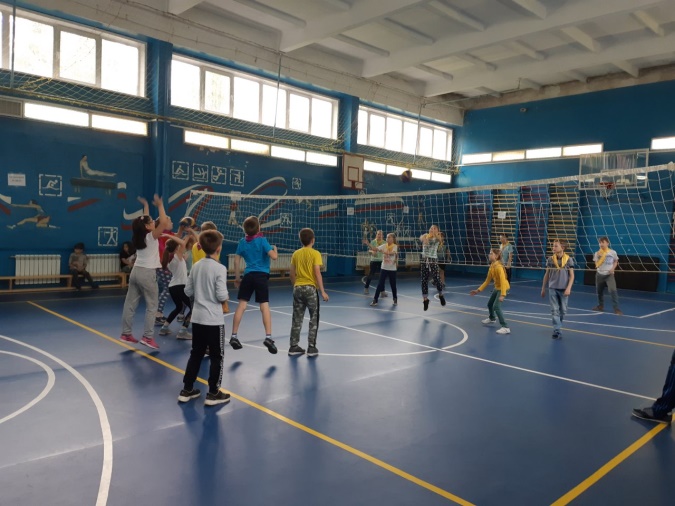 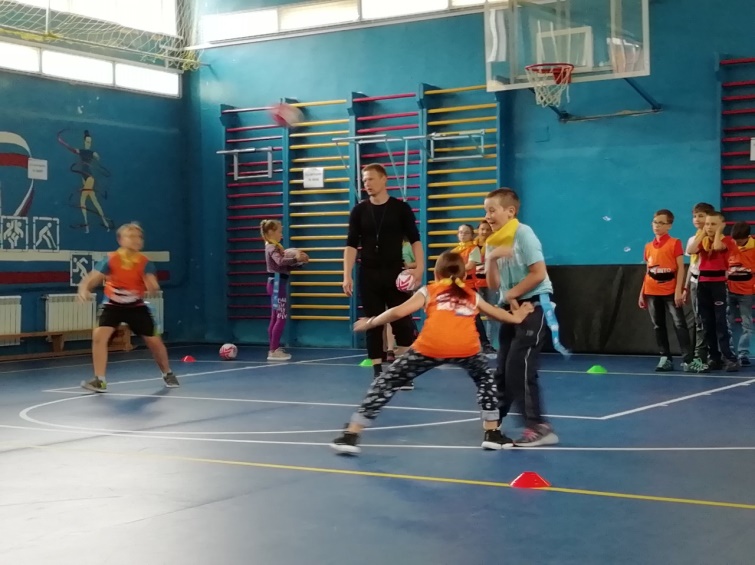 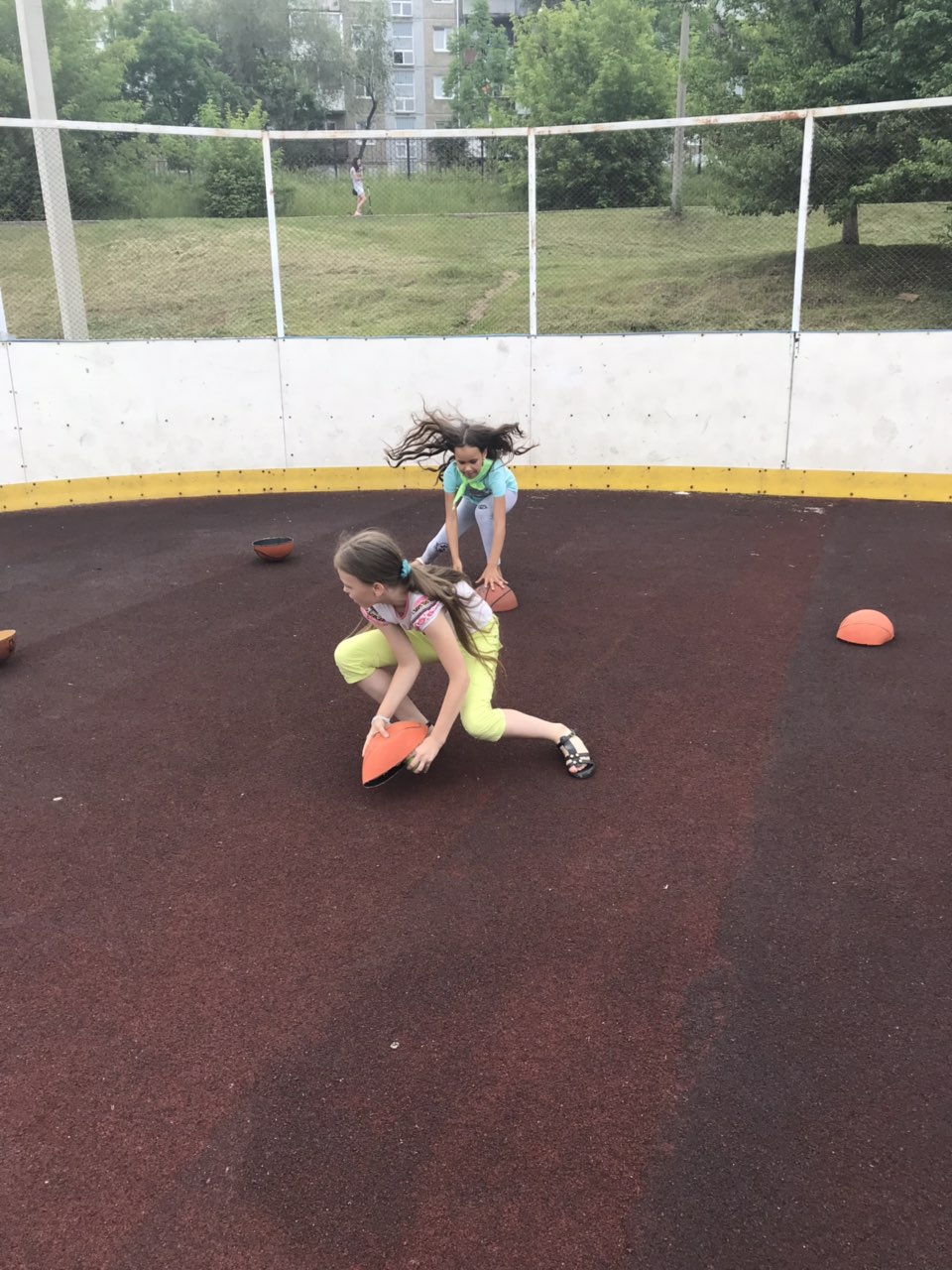 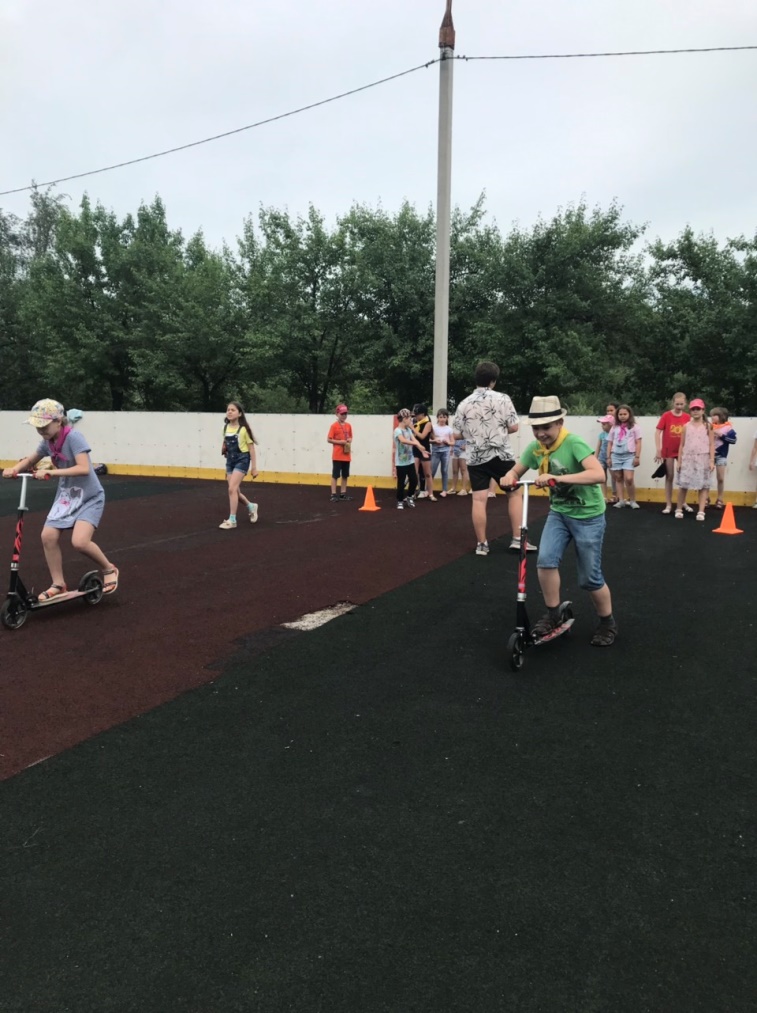 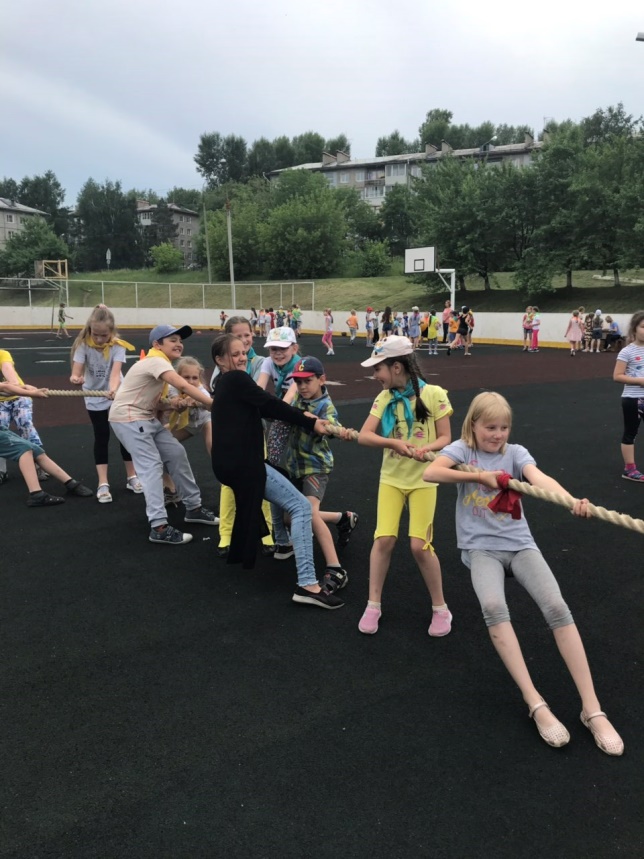 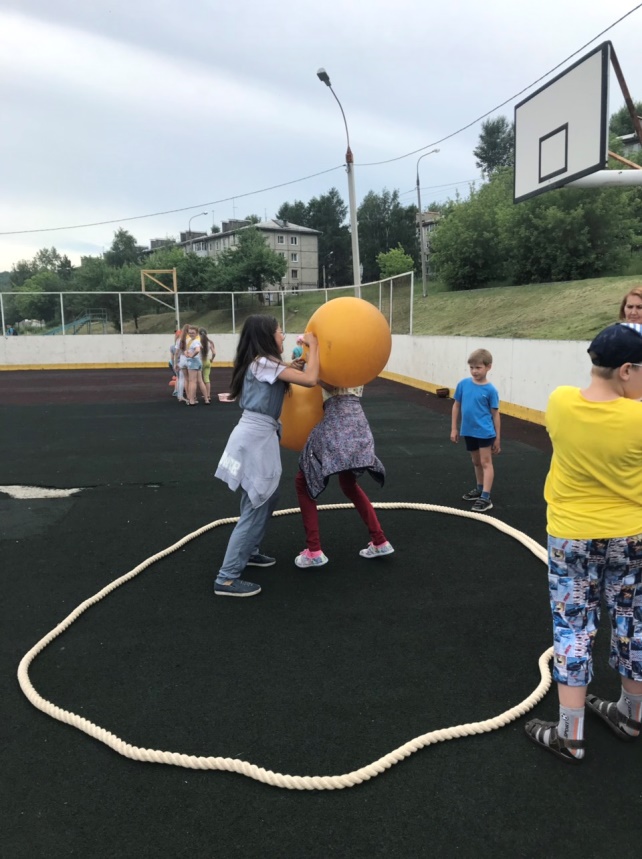 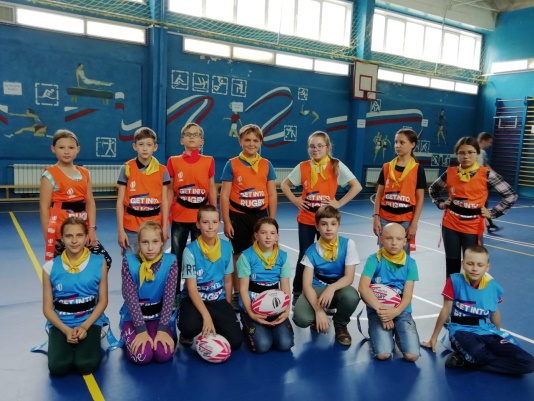 